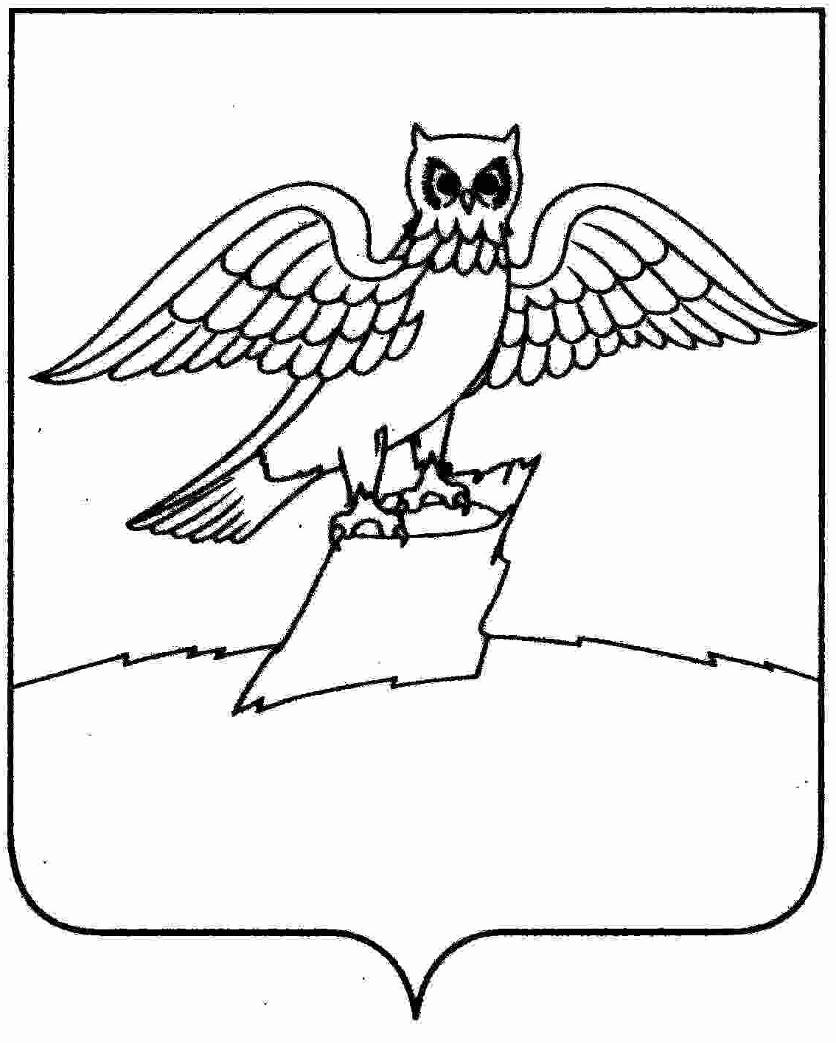 АДМИНИСТРАЦИЯ ГОРОДА КИРЖАЧКИРЖАЧСКОГО РАЙОНАП О С Т А Н О В Л Е Н И ЕГЛАВЫ28.11.2017                                                                                                  №   1220         	В соответствии со ст.ст. 39.12, 39.13 Земельного кодекса Российской Федерации, ст. 3.3 Федерального закона от 25.10.2001 № 137-ФЗ «О введении в действие Земельного кодекса Российской Федерации»П О С Т А Н О В Л Я Ю:1. Администрации города Киржач: - организовать и провести открытый по составу участников и по форме подачи предложений аукцион на право заключения договора аренды земельного участка на срок 10 лет из категории земель населенных пунктов, с кадастровым номером 33:02:010901:2518, разрешенным использованием – склады, общей площадью 1087 кв.м., находящегося по адресу: Владимирская обл., Киржачский район, г. Киржач, ул. Рощина, д. 2 «в». Утвердить начальную цену арендной платы в год в размере 54 311 рублей, шаг аукциона в размере 3% 1 629,33 рублей и сумму задатка в размере 5 431,10 рубль.- организовать и провести открытый по составу участников и по форме подачи предложений аукцион на право заключения договора аренды земельного участка на срок 3 года из категории земель населенных пунктов, с кадастровым номером 33:02:020205:585, разрешенным использованием – для жилых домов, общей площадью 675 кв.м., находящегося по адресу: Владимирская обл., Киржачский район, г. Киржач, мкр. Красный Октябрь, ул. Фурманова, д. 14. Утвердить начальную цену арендной платы в год в размере 51 947 рублей, шаг аукциона в размере 3% 1 558,41 рублей и сумму задатка в размере 5 194,70 рубля.    2. Определить дату проведения аукционов – 12.01.2018 года.    3. Контроль за исполнением настоящего постановления оставляю за собой.    4. Настоящее постановление вступает в силу со дня его подписания. Глава города Киржач                                                                    Н.В. Скороспелова        Об организации аукционов